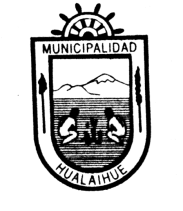           REPUBLICA DE CHILE         I. MUNICIPALIDAD DE HUALAIHUEANEXO N° 2FORMATO CURRICULUM VITAELLAMADO A CONCURSO PÚBLICO (COMPLETAR UTILIZANDO LETRA IMPRENTA O EDITAR EN WORD)1. DATOS PERSONALES2. FORMACIÓN ACADÉMICA*Incorporar tantas filas como sea necesario3. ESPECIALIZACIÓN ACADÉMICA*Incorporar tantas filas como sea necesario4. EXPERIENCIA LABORAL*Incorporar tantas filas como sea necesario5. OTROS ANTECEDENTES*Incorporar tantas filas como sea necesario** Considerar sólo aquellos que tengan vinculación con el cargo al cual se está postulandoCARGODESTINACIÓNNombreDirecciónTeléfono de contactoCorreo electrónicoEnseñanza BásicaEnseñanza MediaTítulo TécnicoTítulo profesionalDoctoradoMagisterDiplomadoCursos o especializacionesExperiencia en el área de desempeño de acuerdo al perfilExperiencia en el área de desempeño de acuerdo al perfilExperiencia en el área de desempeño de acuerdo al perfilExperiencia en el área de desempeño de acuerdo al perfilExperiencia en otra área municipal o servicio públicoExperiencia en otra área municipal o servicio públicoExperiencia en otra área municipal o servicio públicoExperiencia en otra área municipal o servicio públicoExperiencia sector privadoExperiencia sector privadoExperiencia sector privadoExperiencia sector privado